Фотоотчет развлечения на 1 апреля.«Праздник смеха и веселья!»для детей разновозрастной группы № 3,для детей подготовительной группы № 4МАДОУ «Детский сад № 14»(корпус 2)	Цель: Создать атмосферу праздника.	Задачи: Доставить детям радость от участия в конкурсах, розыгрышах и забавах. Развитие позитивного самоощущения, связанного с состоянием раскрепощенности, уверенности в себе. Развивать чувство юмора, расширять кругозор, развивать внимание и память.	Действующие лица: Ведущая – Юнусова О.Г.Веснушка – Веселушка – Табанова С.А.                                 Танец «Буги – Вуги»							                       Игра «Теремок»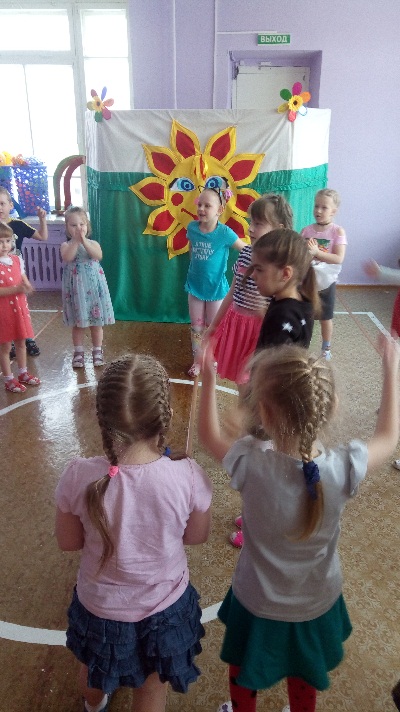 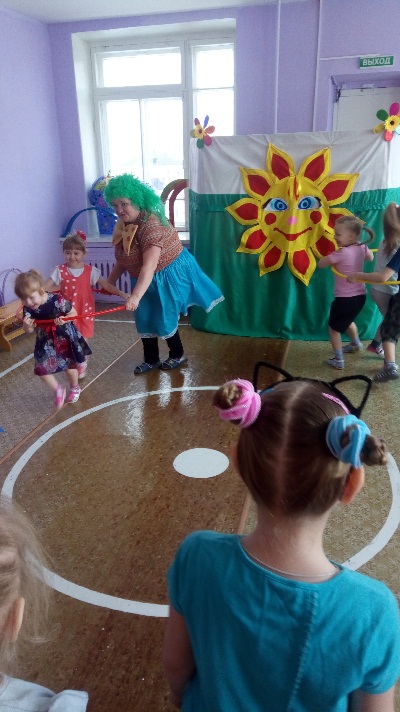 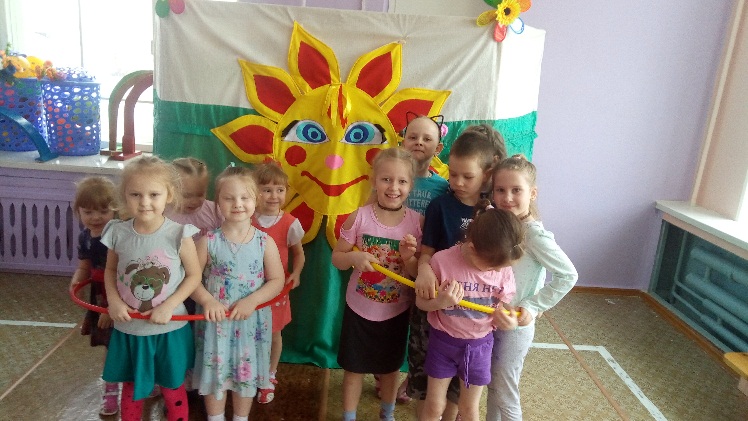 Конкурс «Найди ботинок»				Конкурс «Загадки – обманки»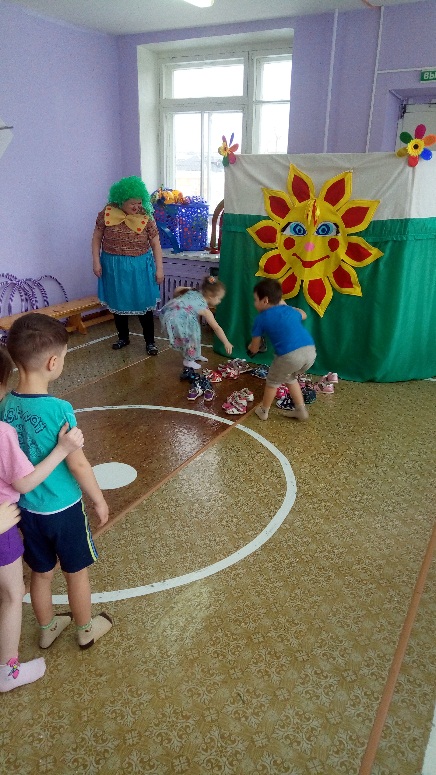 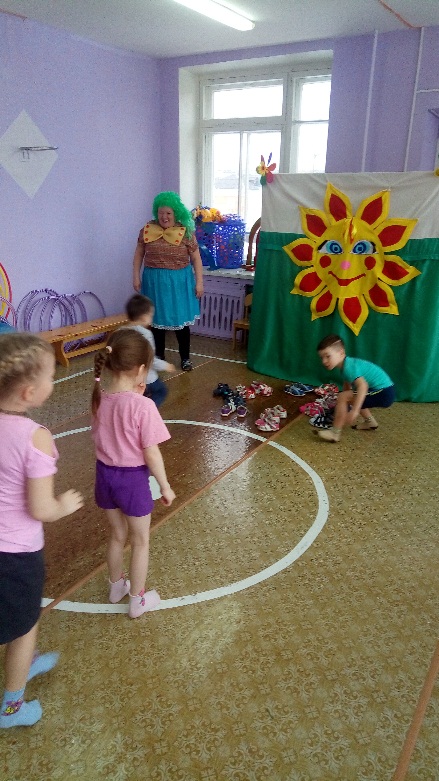 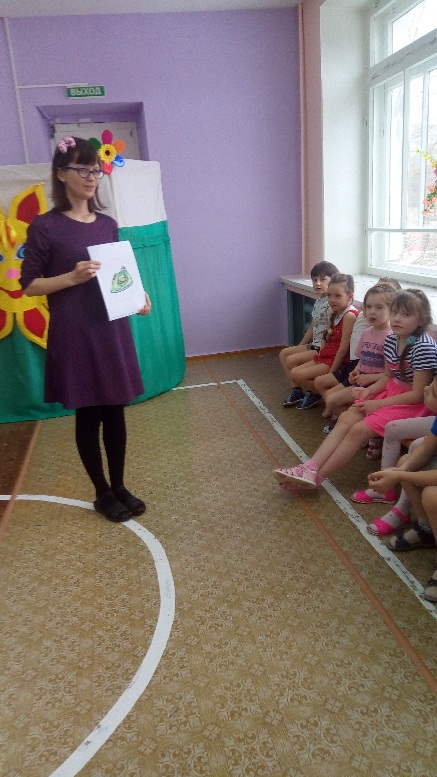 					П/И «Репейник»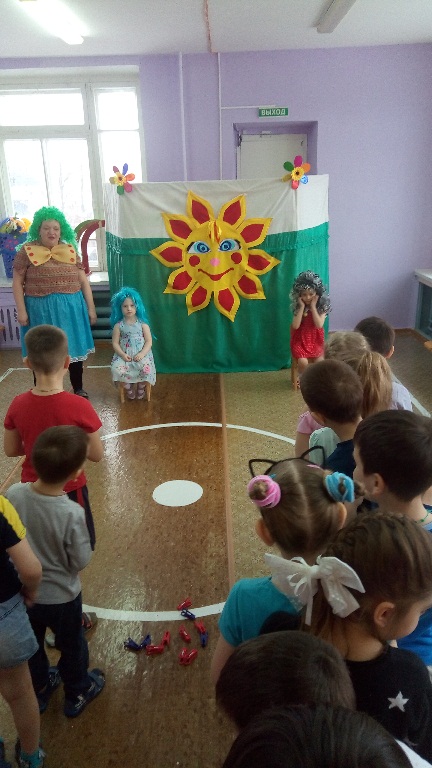 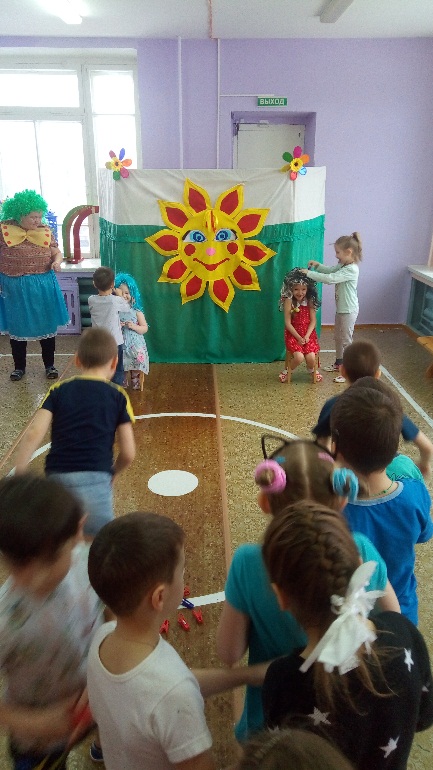 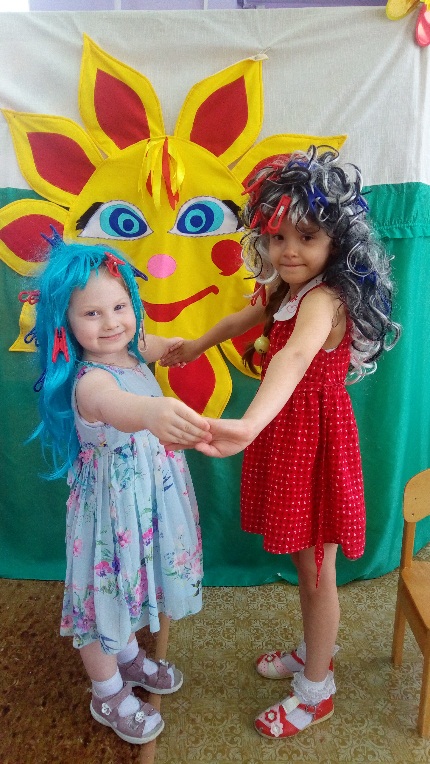 Игра «Веселые личики»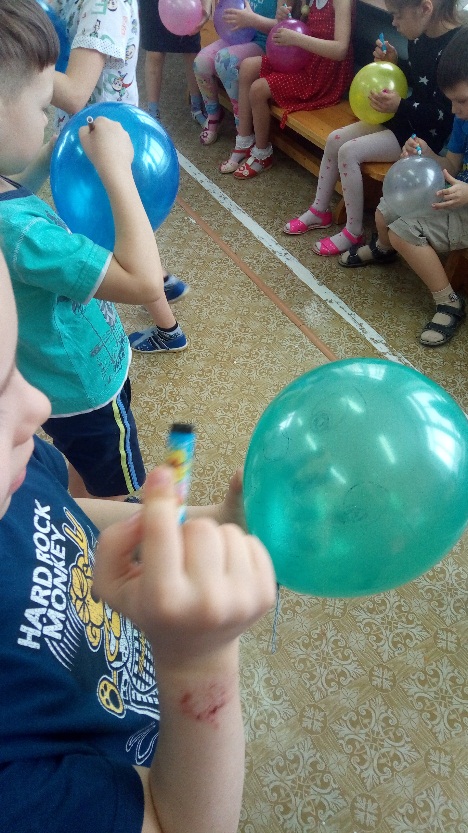 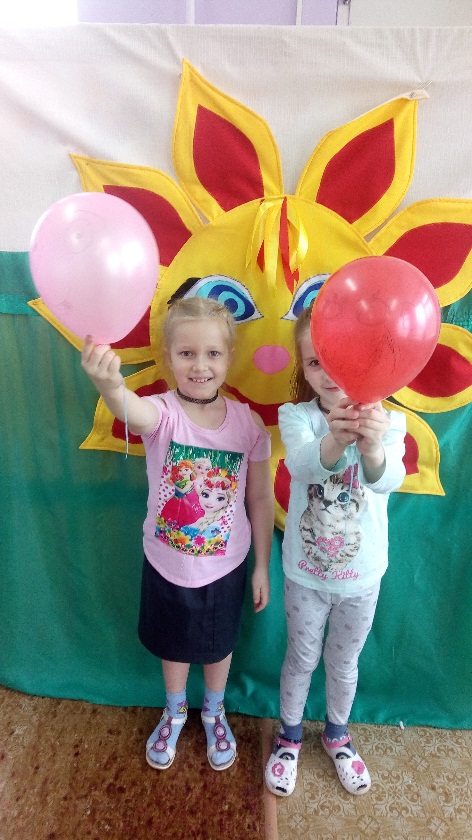 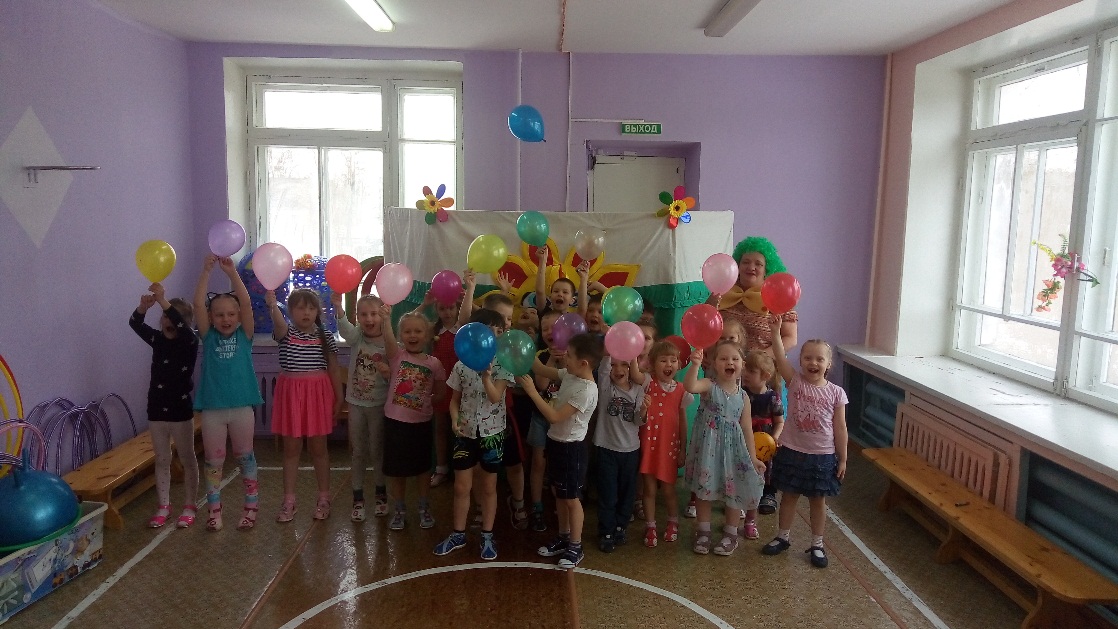 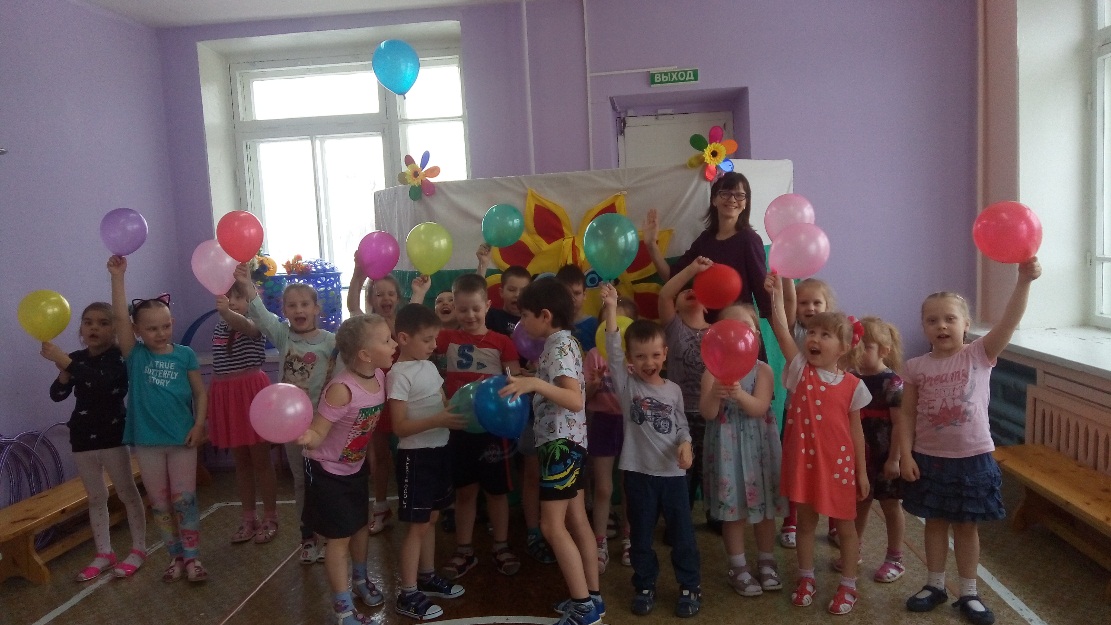 